Supplemental MaterialsTable S1. Baseline Patient Characteristics DIC: disseminated intravascular coagulation; GC: glucocorticoid; ECMO: extracorporeal membrane oxygenation. Figure S1. Other various types of pathologic findings besides myocarditis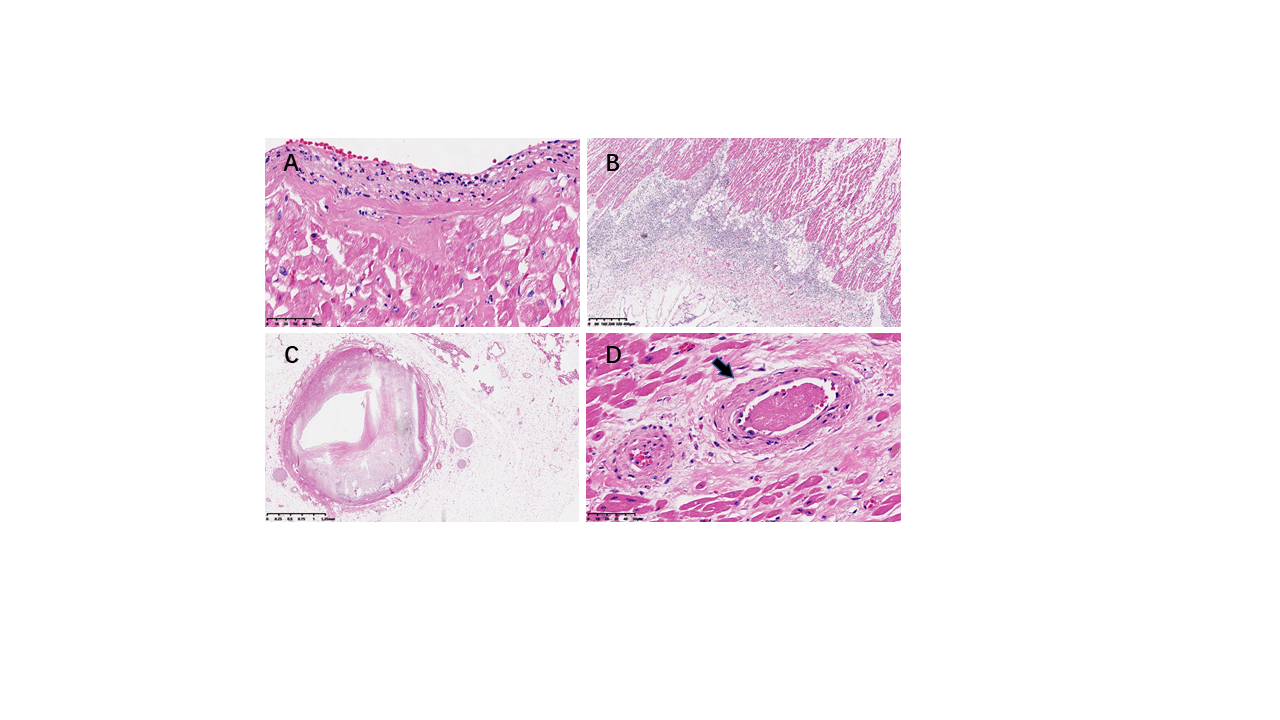 Figure S1 shows representative various types of pathologic findings besides myocarditis. A) endocarditis in a 62-year-old man with myocarditis; B) epicarditis in a 56-year-old woman with myocarditis; C): atherosclerosis in a 64-year-old man without myocarditis; D): microthrombus in a 62-year-old man with myocarditis. The arrow denotes the small vascular microthrombus in myocardial interstitium. Scale bars represent 50μm. Total (n=26)Age, years, median (range)68 (53-88)Male, No. (%)13 (50%)Comorbidities, No. (%) Hypertension9 (35%) Cardiovascular disease10 (39%) Diabetes4 (15%) Chronic pulmonary disease6 (23%)Complications, No. (%) DIC7 (27%) Heart failure10 (39%) Renal dysfunction 13(50%) Anemia18 (69%)Medications during hospitalization, No. (%) Antibiotics26 (100%)  Chinese herbs12 (46%)  Gamma globulin13 (52%, available on 25 patients)  Antiplatelet therapy2 (8%, available on 24 patients)  Anticoagulation 18 (69%)  GC, No. (%)20 (77%) Procedures during hospitalization, No. (%) Non-end-stage endotracheal intubation16 (62%)  Mechanical ventilation22 (85%) ECMO6 (23%) Blood transfusion11 (42%) Bronchoscopy7 (27%) Dialysis6 (23%)